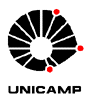 BANCA EXAMINADORAMárcia Rodrigues de Souza MendonçaRoxane Helena Rodrigues RojoPetrilson Alan Pinheiro da SilvaCláudia Graziano Paes de BarrosAdelma das Neves Nunes Barros MendesIEL/UNICAMP2017Ata da defesa com as respectivas assinaturas dos membros encontra-se no SIGA – Sistema de Gestão Acadêmica.